Пример оформления Заявки для обучения и проживания в Пансионате Ф.И.О. участника (полностью) Контактный телефон участникаЭл адрес участникаДата/даты проведения образовательного дня, в котором хотите принять участие Заезд в пансионат – дата и времяОбязательно указывать точное время, поскольку бухгалтерия Пансионата рассчитывает стоимость питания и включает в стоимость путевкиНапример, если Вы заезжаете в 10 ч, то у Вас не будет включен завтрак и т.д.Выезд из пансионата – дата и времяОбязательно указывать точное время, поскольку бухгалтерия Пансионата рассчитывает стоимость питания и включает в стоимость путевкиНапример, если Вы выезжаете в 17 ч, то у Вас не будет включен ужинОрганизация-плательщик (полное наименование) Заявка рассматривается только в случае предоставления необходимых документов!Обязательно карточку организации со всеми реквизитами + Пансионат запрашивает сканы следующих документов: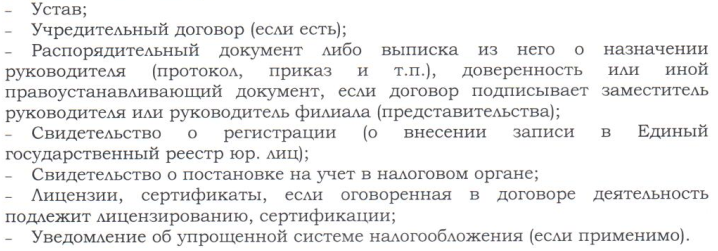 Физ лицо-плательщикОбязательна копия паспорта, фактический адрес проживания с индексомНужно ли диетическое питаниеЕсли едете с семьей, то надо указать количество человек, возраст детей, какое размещение нужно (например, двухкомнатный номер с двумя кроватями + детская кровать + …)Если приезжаете на машине, то указать марку и гос номер для оформления пропуска на территорию пансионата